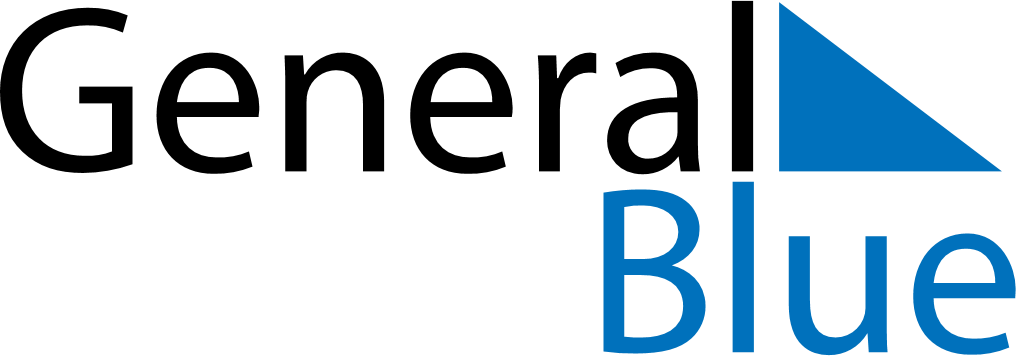 October 2029October 2029October 2029October 2029October 2029October 2029BoliviaBoliviaBoliviaBoliviaBoliviaBoliviaSundayMondayTuesdayWednesdayThursdayFridaySaturday12345678910111213Bolivian Woman’s Day141516171819202122232425262728293031NOTES